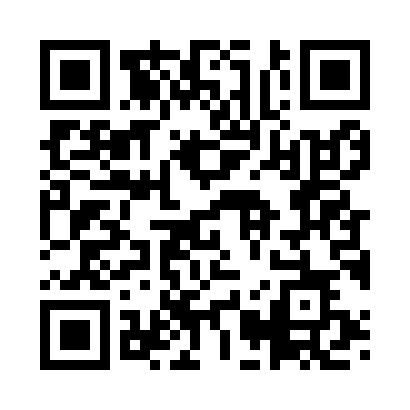 Prayer times for Alpisella, ItalyWed 1 May 2024 - Fri 31 May 2024High Latitude Method: Angle Based RulePrayer Calculation Method: Muslim World LeagueAsar Calculation Method: HanafiPrayer times provided by https://www.salahtimes.comDateDayFajrSunriseDhuhrAsrMaghribIsha1Wed4:246:191:256:258:3210:202Thu4:226:181:256:258:3310:213Fri4:206:161:256:268:3510:234Sat4:186:151:256:278:3610:255Sun4:166:141:256:278:3710:276Mon4:146:121:256:288:3810:297Tue4:126:111:256:298:3910:318Wed4:106:101:256:308:4110:329Thu4:086:081:256:308:4210:3410Fri4:066:071:256:318:4310:3611Sat4:046:061:256:328:4410:3812Sun4:026:051:256:328:4510:4013Mon4:006:041:256:338:4610:4114Tue3:586:031:256:348:4710:4315Wed3:566:011:256:348:4810:4516Thu3:556:001:256:358:5010:4717Fri3:535:591:256:358:5110:4918Sat3:515:581:256:368:5210:5019Sun3:495:571:256:378:5310:5220Mon3:475:561:256:378:5410:5421Tue3:465:561:256:388:5510:5622Wed3:445:551:256:398:5610:5723Thu3:425:541:256:398:5710:5924Fri3:415:531:256:408:5811:0125Sat3:395:521:256:408:5911:0226Sun3:385:521:256:419:0011:0427Mon3:365:511:266:419:0111:0628Tue3:355:501:266:429:0211:0729Wed3:335:501:266:439:0211:0930Thu3:325:491:266:439:0311:1031Fri3:315:481:266:449:0411:12